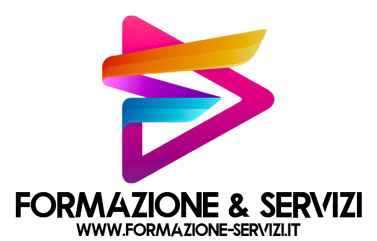 Elenco partecipanti alla “Promo Famiglia”_______________________________________________________________________________________________________________________________________________________________________________________________________________________________________________________________________________________________________